Муниципальное бюджетное учреждениедополнительного образованияДетско-юношеский центр «Гармония»Чановского района Новосибирской областиМастер-класс для педагогов  ««Гореть» - не выгорая»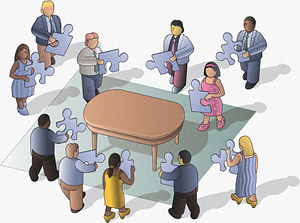 Коробейникова Светлана Валентиновнапедагог дополнительного образования2016 год